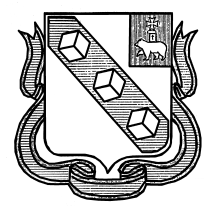 АДМИНИСТРАЦИЯ ГОРОДА БЕРЕЗНИКИКОМИТЕТ ПО ВОПРОСАМ ОБРАЗОВАНИЯМуниципальное автономное  дошкольноеобразовательное учреждение«Детский сад № 74»Аналитическая справка по проведению Единого родительского дня «Родители реализуют ФГОС»В соответствии с письмом КВО администрации г.Березники №04/01-14-1059 от 11.11.2016. с целью развития активности, инициативности родительского сообщества в условиях реализации ФГОС ДО и приобщения родителей к воспитанию и развитию детей в организации проведены мероприятия в рамках Единого родительского дня.В ходе анализа установлено. Соответствующие мероприятия проведены во всех группах детского сада. В разных формах взаимодействия участвовали- педагоги – 21 человек;- дети дошкольных групп – 120 человек;- родители воспитанников – 140 человек.Обновлён стенд «Федеральный государственный образовательный стандарт дошкольного образования». Педагогами организованы современные практики взаимодействия участников образовательных отношений:- мастер-класс «Семь гномов» помогают дома»;- реализация проекта «Мамы всякие важны»;- интерактивный урок для родителей «Какие мы родители?»;- дискуссия родителей детей раннего возраста «После трёх уже поздно?»;- детско-родительские соревнования «Азбука здоровья»;- открытое занятие по изодеятельности;- интерактивная игра «Путешествие в Королевство Книги»;- интернет-акция "Мама, папа – это я – посмотрите на меня!" (фотоальбом с достижениями детей в сетевом сообществе).Для родителей распечатаны памятки «Декларация прав ребёнка», буклеты «ФГОС ДО: вопросы и ответы», «Проектная деятельность родителей и детей». Для педагогов созданы сценарии новых мероприятий, план реализации проекта, предполагающего создание продукта совместной деятельности – альбома о профессиях родителей. Т.е. создана социальная ситуация развития детей, предполагающая непосредственное вовлечение родителей в образовательную деятельность, в том числе посредством создания образовательных проектов совместно с семьей (п.3.2.5. ФГОС ДО).Посредством открытого занятия родителям обеспечена возможность для обсуждения вопросов, связанных с реализацией ОПДО детьми с ОВЗ (п.3.2.8. ФГОС ДО).Заведующий                                                                                            О.С. ЖуковаФотообозрение.Соревнования «Азбука здоровья»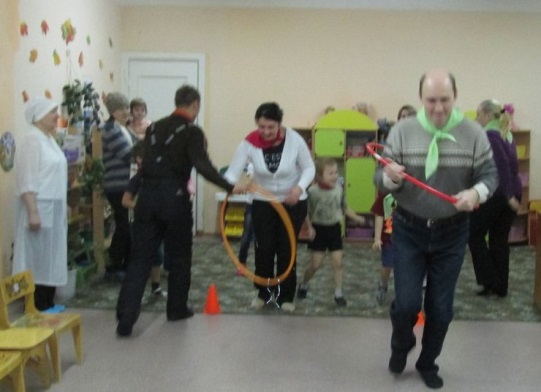 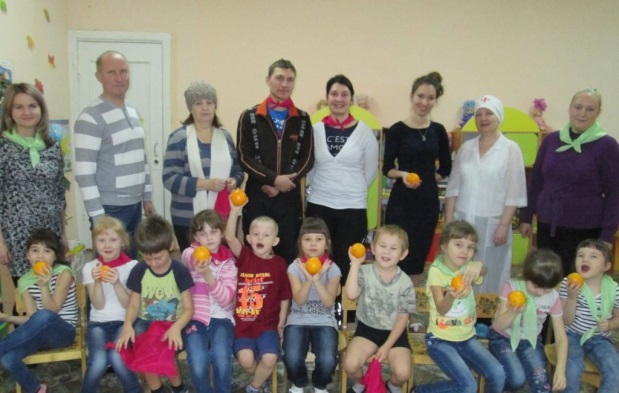 Проект «Мамы всякие важны»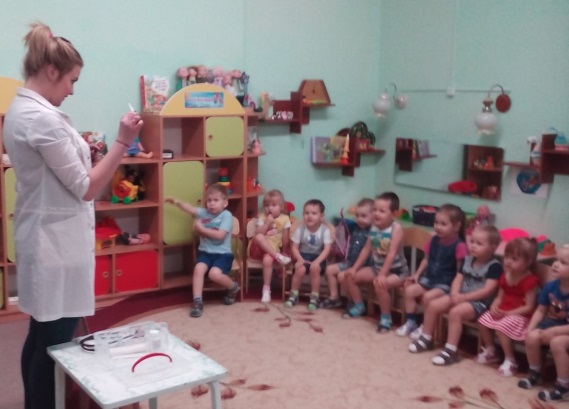 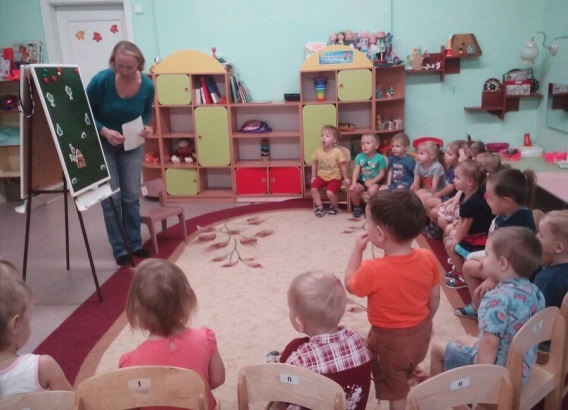 Путешествие в Королевство Книги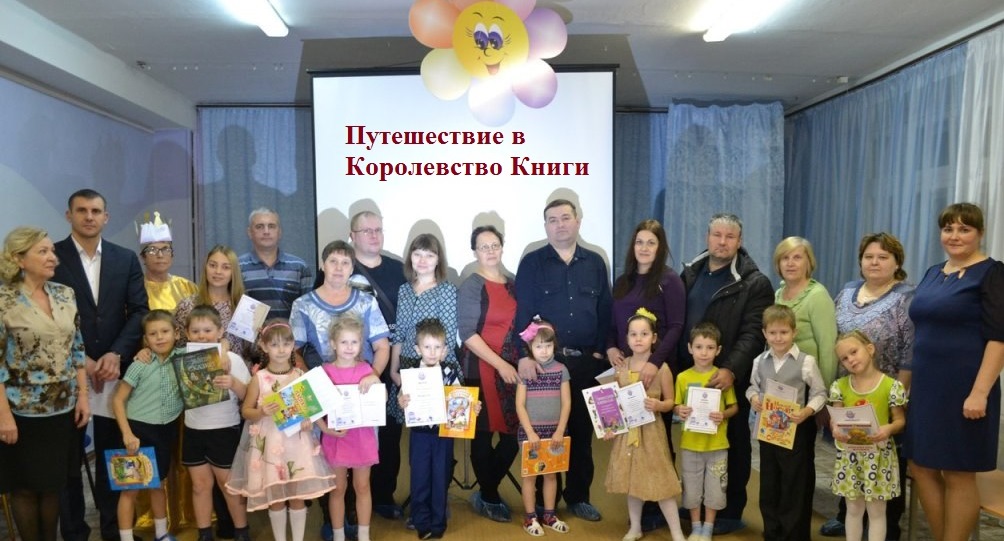 Памятка для родителей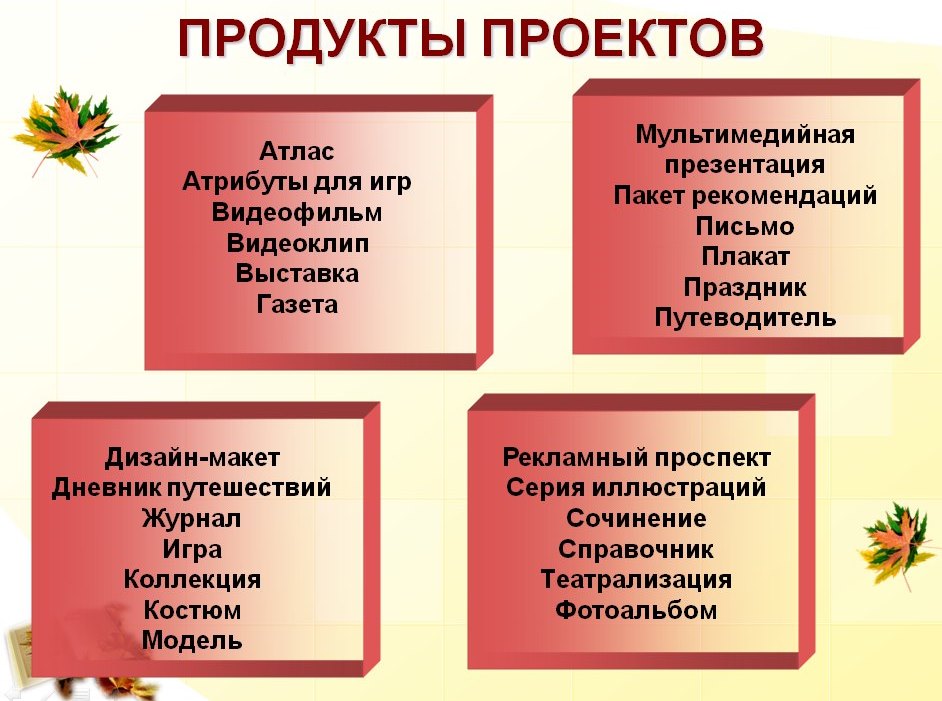 